ŠPORT 7. razredPozdravljeni!10. teden je tu! Vaši mlajši prijatelji se bodo ta teden zopet usedli v šolske klopi. Mi pa bomo žal nadaljevali preko računalnikov in telefonov. Mesec maj je atletsko obarvan. Vse športne aktivnosti lahko izvajamo na prostem. Teki, meti, skoki, fartlek,….18. URA – ATLETIKA (FARTLEK)Fartlek smo imeli že prejšnji teden. Eno uro v tem tednu namenite zopet teku v naravi + vajam po izbiri (poskoki, preskoki, počepi, sklece, deska, vesa v zgibi, po vseh štirih, meti,…). Potek vadbe:Ogrevalni del: 5 min HOJE + 3 min TEKA +GV (približno 10 min)Glavni del: 10-krat 1 min HITRI TEK z vmesnimi vajami (25 min)Sklepni del: HOJA + RAZTEZNE VAJE (10 min)V pomoč vam prilagam odličen video kolega športnega pedagoga, ki govori ravno o fartleku. Priporočava ogled pred vadbo!https://www.youtube.com/watch?v=k3--juSZLvo&fbclid=IwAR091ui82THHu-o4Ed38ZIPxSgLMz9_xfE7wv55YZbwBII66iNuthKcku1019. URA – ATLETIKAAtletska abeceda:NIZKI SKIPINGSREDNJE VISOK SKIPINGVISOK SKIPINGSTRIŽENJEZAMETAVANJEJOGGING POSKOKIHOPSANJEGRABLJENJETEK S POUDARJENIM ODRIVOMCelotno atletsko abecedo si lahko ogledate na posnetku – povezava je spodaj!https://www.youtube.com/watch?v=N9Z73B_u2yk&fbclid=IwAR3zCMQkTJ_osjzHkXQXhCQrmmvmlkXl82C0E95mzQIhqbICL81ud0ueI8w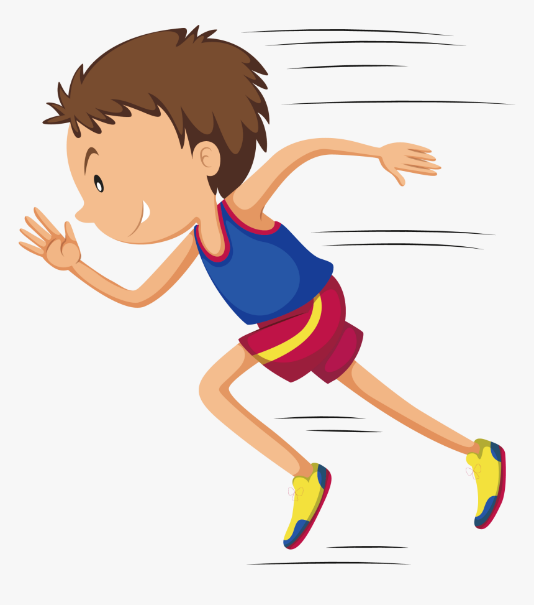 Lep teden vam želiva,učitelj Bojan in učiteljica Nataša